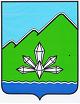 АДМИНИСТРАЦИЯ ДАЛЬНЕГОРСКОГО ГОРОДСКОГО ОКРУГА                 ПРИМОРСКОГО КРАЯПОСТАНОВЛЕНИЕ23 сентября 2014 г.                           г. Дальнегорск                                № 820-паОб установлении размера платы за пользование жилыми помещениями (платы за наем) для нанимателейжилых помещений по договорам социального найма и договорам найма жилых помещений муниципального жилищного фондав Дальнегорском городском округеРуководствуясь статьей 156.1 Жилищного кодекса Российской Федерации, ст.16 Федерального закона «Об общих принципах организации местного самоуправления в Российской Федерации» от 06.10.2003 №131-ФЗ, Уставом Дальнегорского городского округа администрация Дальнегорского городского  округаПОСТАНОВЛЯЕТ:1.Утвердить прилагаемые методические рекомендации по расчету размера платы за пользование жилыми помещениями (платы за наем) для нанимателей жилых помещений по договорам социального найма  и договорам найма жилых помещений муниципального жилищного фонда в Дальнегорском городском округе.Установить размер платы за пользование жилыми помещениями (платы за наем) для нанимателей жилых помещений по договорам социального найма  и договорам найма жилых помещений муниципального жилищного фонда в Дальнегорском городском округе (приложение).3. Плата за пользование жилыми помещениями (плата за наем) для нанимателей жилых помещений по договорам социального найма  и договорам найма жилых помещений муниципального жилищного фонда в  многоквартирных домах, признанных в установленном порядке аварийными, не взимается.4. Настоящее постановление вступает в силу с момента  его опубликования в газете «Трудовое слово» и подлежит размещению на официальном интернет-сайте Дальнегорского городского округа.Контроль за исполнением настоящего постановления возложить на первого заместителя главы администрации Дальнегорского городского округа.Глава Дальнегорского городского округа                                                                                   И.В.СахутаУТВЕРЖДЕНЫпостановлением администрацииДальнегорского городского округаот 23 сентября 2014 г. № 820-па Методические рекомендациипо расчету платы за пользование жилыми помещениями (платы за наем) для нанимателей жилых помещений по договорам социального найма  и договорам найма жилых помещений муниципального жилищного фонда в Дальнегорском городском округе.1. Настоящие методические рекомендации для  расчета платы за наем  жилого помещения муниципального жилищного фонда  Дальнегорского городского округа (далее – Методика) разработаны в соответствии со статьей 156.1 Жилищного кодекса Российской Федерации, статьей 16 Федерального закона от 6 октября 2003 года № 131-ФЗ «Об общих принципах организации местного самоуправления в Российской Федерации». 2. В данной Методике используются следующие основные термины и понятия:Плата за пользование жилым помещением муниципального жилищного фонда (плата за найм) - составная часть платы за жилое помещение и коммунальные услуги, устанавливаемая в размере, который определяется в зависимости от качества и благоустройства жилого помещения, месторасположения дома, исходя из занимаемой общей площади (в отдельных комнатах в общежитиях, исходя из площади этих комнат) жилого помещения;Благоустройство жилого помещения - наличие в многоквартирном доме или жилом доме внутридомовых инженерных систем, позволяющих предоставлять коммунальные услуги и влияющих на размер платы за наем;Качество жилого помещения - совокупность свойств (в т.ч. материал стен дома и его износ, этаж, степень благоустройства), влияющих на размер платы за наем;Месторасположение дома - характеристика, определяемая близостью к центральной части города, транспортной доступностью, наличием объектов социальной инфраструктуры.3.Плата за наем жилого помещения включает в себя возмещение расходов на строительство, реконструкцию, приобретение наемного дома социального использования или приобретение всех помещений в таком доме, расходы, связанные с содержанием и текущим ремонтом такого жилого помещения, капитальным ремонтом такого дома, и иные расходы, предусмотренные порядком, установленном Российской Федерацией.4. Размер платы за наем жилого помещения может изменяться не чаще чем один раз в три года, за исключением ежегодной индексации размера указанной платы в порядке, установленном Правительством Российской Федерации.5. Размер платы за наем определяется, исходя из величины базовой ставки платы за один квадратный метр общей площади жилого помещения, передаваемого по договору социального найма и найма жилого помещения муниципального жилищного фонда, с учетом качества и благоустройства жилого помещения (коэффициента потребительских качеств жилья), месторасположения дома (районного коэффициента) и размера общей площади жилого помещения, передаваемого по договору социального найма и найма жилого помещения муниципального жилищного фонда и устанавливается в размере не менее  минимального взноса на капитальный ремонт общего имущества в многоквартирном доме, утвержденного  постановлением администрации Приморского края. Размер платы за наем определяется рассчитывается по формуле:    Пн = Сбаз  x Кр  x Кn  х Кб х Кс х S, где    Пн  - размер платы за пользование жилым помещением для нанимателей жилых помещений   по   договорам   социального  найма  и  найма  жилых  помещений муниципального жилищного фонда;    Сбаз.      - базовая ставка платы за наем  для  нанимателей  жилых  помещений  по договорам социального найма и найма  жилых  помещений  муниципального  жилищного фонда на один квадратный метр общей площади жилого помещения;Кр - районный коэффициент расположения дома (приложение 1);Кn  - коэффициент потребительских качеств жилья (приложение 2);Кб  - коэффициент уровня благоустройства жилого помещения (приложение № 2);Кс – коэффициент материала стен жилого дома ((приложение № 2);    S - общая площадь жилого помещения.4. Базовая ставка платы за наем для нанимателей жилых помещений по договорам социального найма и найма жилых помещений муниципального жилищного фонда определяется по формуле:    С баз  = Кр.с.  x Ц ср. / (Т x 12), где    Кр.с.  - коэффициент соответствия платы  для нанимателей рыночной стоимости жилья.  Для  жилья,  предоставляемого  в  муниципальном  жилищном  фонде по договорам   социального  найма  и  найма  жилого  помещения  муниципального жилищного  фонда,  величина коэффициента соответствия платы для нанимателей рыночной  стоимости  жилья  Дальнегорского   городского  округа  принимается в размере 0,238;    Ц ср. - средняя рыночная стоимость  одного  квадратного метра общей площади  жилья  по  Приморскому  краю.  Средняя  рыночная  стоимость одного квадратного  метра  общей площади жилья по Приморскому краю определяется на основании  приказа Министерства регионального развития Российской Федерации о  средней  рыночной  стоимости  1 квадратного метра общей площади жилья по субъектам Российской Федерации;    Т - срок полезного использования  здания (дома).  Для  расчета  базовой ставки  платы  за  наем  для нанимателей жилых помещений по договорам социального  найма  и  найма жилых помещений муниципального  жилищного  фонда  нормативный срок службы  здания принимается в размере 100 лет;    12 - число месяцев в году.Приложение № 1к методическим рекомендациям,утвержденным постановлением администрации Дальнегорскогогородского округаот 23 сентября 2014 г. № 820-паТАБЛИЦАрайонных коэффициентов расположения домовПриложение № 2к методическим рекомендациям,утвержденным постановлением администрации Дальнегорскогогородского округаот 23 сентября 2014 г. № 820-паТаблица коэффициентов потребительских качеств жилья *к видам благоустройства отнесено наличие услуг электроснабжения, холодного и горячего водоснабжения, водоотведения, отопления.Приложение к постановлению администрации Дальнегорского городского округа  от 23 сентября 2014 г. № 820-паРазмер платы за пользование жилыми помещениями (платы за наем) для нанимателей жилых помещений по договорам социального найма и договорам найма жилых помещений муниципального жилищного фонда в Дальнегорском городском округеРайонРайонный коэффициентЗона №1 Район от Типографии до Светлого ключа1,0Зона № 2Микрорайоны Горького, Горбуша, до Типографии, микрорайон Горелое0,95Зона №3с.Краснореченский, с.Тайга, с.Сержантово, д.Мономахово, с. Рудная Пристань, д.Лидовка, с.Каменка0,9КоэффициентНаименование показателяХарактеристикаЗначение коэффициента от среднего уровня (за средний уровень принят 1)КсМатериал стенКирпичные1,0КсМатериал стенПанельные1,0КсМатериал стенсмешанные0,8КбУровень благоустройстваВсе виды благоустройства*1,1КбУровень благоустройстваОтсутствие одного и более видов благоустройства1,0КпПотребительские свойства жильяРасположение квартиры не этаже между первым и последним1,0КпПотребительские свойства жильяПервый и последний этажи0,9РайонПотребительские качества жильяРазмер платы за найм (руб./ кв.м)Размер платы за найм (руб./ кв.м)РайонПотребительские качества жильяРасположение квартиры  на этаже между 1-ым и последним1-ый и последний этажиЗона №1Район от Типографии (ул. Советская,11а)  до Светлого ключа (ул. Набережная,4)При наличии всех видов  благоустройства;Материал стен: кирпичный, крупно-блочный,  крупнопанельный10,019,01Зона №1Район от Типографии (ул. Советская,11а)  до Светлого ключа (ул. Набережная,4)При наличии всех видов  благоустройства;Материал стен: прочие8,017,21Зона №1Район от Типографии (ул. Советская,11а)  до Светлого ключа (ул. Набережная,4)При отсутствии одного и более видов благоустройства Материал стен: кирпичный, крупно-блочный,  крупнопанельный9,18,18Зона №1Район от Типографии (ул. Советская,11а)  до Светлого ключа (ул. Набережная,4)При отсутствии одного и более видов благоустройства Материал стен: прочие7,306,57Зона № 2Микрорайоны Горького, Горбуша, до Типографии, микрорайон ГорелоеПри наличии всех видов  благоустройства;Материал стен: кирпичный, крупно-блочный,  крупнопанельный9,518,56Зона № 2Микрорайоны Горького, Горбуша, до Типографии, микрорайон ГорелоеПри наличии всех видов  благоустройства;Материал стен: прочие7,616,85Зона № 2Микрорайоны Горького, Горбуша, до Типографии, микрорайон ГорелоеПри отсутствии одного и более видов благоустройства Материал стен: кирпичный, крупно-блочный,  крупнопанельный8,657,78Зона № 2Микрорайоны Горького, Горбуша, до Типографии, микрорайон ГорелоеПри отсутствии одного и более видов благоустройства Материал стен: прочие7,306,57Зона №3с.Краснореченский, с.Тайга, с.Сержантово, д.Мономахово, с. Рудная Пристань, д.Лидовка, с.КаменкаПри наличии всех видов  благоустройства;Материал стен: кирпичный, крупно-блочный,  крупнопанельный9,018,11Зона №3с.Краснореченский, с.Тайга, с.Сержантово, д.Мономахово, с. Рудная Пристань, д.Лидовка, с.КаменкаПри наличии всех видов  благоустройства;Материал стен: прочие7,306,57Зона №3с.Краснореченский, с.Тайга, с.Сержантово, д.Мономахово, с. Рудная Пристань, д.Лидовка, с.КаменкаПри отсутствии одного и более видов благоустройства Материал стен: кирпичный, крупно-блочный,  крупнопанельный8,197,37Зона №3с.Краснореченский, с.Тайга, с.Сержантово, д.Мономахово, с. Рудная Пристань, д.Лидовка, с.КаменкаПри отсутствии одного и более видов благоустройства Материал стен: прочие7,306,57